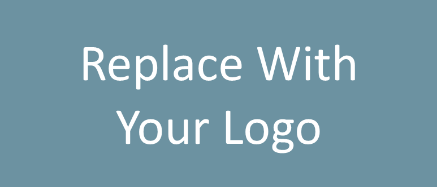 Sales Meeting AgendaMarch 15, 2022INSERT LOCATIONWelcome Company UpdatesContest ResultsMarketing Updates Education OpportunitiesLunch & Learn WorkshopIdentify & Evaluate Profitable Lead SourcesApril 7th at 12 PM, LOCATIONPractical Learning: Reconnecting with Past ClientsReal Estate Trends/Updates Old Business New Business Next Sales Meeting: March 22nd at 10 AM, LOCATIONFUN FACT: March 31st is National Crayon DayAdjourn